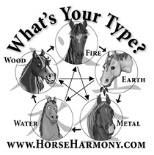 QuestionNot at All(-1)Sometimes(1)Often(2)TypeIs fearful and flighty in scary situationWaterCan lose focus easily but stays in controlFireHas more problems in the fallMetalDoes not like to be told how to do his jobTai YinGets frustrated with poor handlingTai YinIs happy to comply with your requestsShao YinIs very tolerant of mistakesShao YinHas a mercurial personalityJue YinLikes sweetsTai YinCan be a very picky eaterFireIs capable of quick cat-like movementsShao YangIs aggressive around other horsesWoodPhysical ailments include cough, dry skin, or impaction colicMetalSweats excessively when anxiousTai YangCan be a very hard keeper if unhappyYang MingIs sensitive to painFireHas long legs and an upright head carriageWaterHas a fine hair coat even in the colder weatherFireQuestionNot at All(-1)Sometimes(1)Often(2)TypeBecomes irritable and resistant in a scary situationWoodTends to bolt when spookedJue YinFeels pain but is willing to work with itYang MingPhysical ailments include stocking up, indigestion, sway back, or moist skin eruptionsEarthIs a good show mount with rank beginnersShao YinHas the most trouble with the respiratory system or large intestineMetalCan get stiff in the lower leg jointsTai YinCan be temperamental and moodyShao YangIs happy to try any taskYang MingHas more problems in springWoodHas a wide forehead and thick lipsEarthIs very fast in speed eventsShao YangIs capable of quick and powerful movementJue YinGets stiff and rigid in his body if you encounter a training issueMetalHas the most trouble with connective tissuesWoodTolerates mistakes to a point then bucksYang MingPhysical ailments include tendon or ligament injuries, itchy skin, or uveitis (chronic eye inflammation)WoodBody can seem out of proportion, with head and/or feet seeming too largeShao YinHas a well-developed sense of humorJue YinIs thin but fit with regular feed and workWoodShows concern by freezing and raising his head highYang MingQuestionNot at All(-1)Sometimes(1)Often(2)TypeCan have a narrow chest, especially when youngTai YangLearns quickly if lessons are not too complicatedYang MingWhen being introduced to new lessons, may need to repeat tasks often until he gets themMetalPerforms best when work is physically and mentally challengingShao YangGets worried in a scary situation but internalizes his concernsEarthWhen being introduced to a new lesson, gets bored quickly once he grasps new conceptsWoodDoes best on a low-carb dietJue YinTends to have hair loss around his ears and forehead during hot weatherMetal Can be a slow eaterShao YinWill paw and kick if kept in a staff for long periodsWoodDoes well with amateursYang MingHas a high pain toleranceTai Yin Does best in activities that are not physically challengingShao YinHas fine bones compared to other horses of the same breedFireIs worse when the weather is dampEarthIs extremely sensitive to touch especially around the girth areaShao YangEats well even when under stressTai YinPrefers work that emphasizes speed over precisionTai YangStays lean with good muscle with normal feed and workMetalWhen around other horses, is the favorite of the young horsesWaterIs a natural, friendly herd leaderTai YangQuestionNot at All(-1)Sometimes(1)Often(2)TypeIs worse when the weather is coldWaterLikes work that is interesting but not scaryJue YinIs okay with being by himself when around other horsesMetalIs worse when the weather is dryMetalHas a high head carriageTai YangIs capable of prolonged hard workTai YinCan be sensitive about being saddled and having the girth lightenedFireHas a better appetite when working hardShao YangPhysical ailments include arthritis with cartilage damage, low back pain, hind end weakness WaterIs overweight with normal feeding and workEarthGets along with other horses even when first meeting themShao YinLoves food and will do anything for treatsEarthBecomes afraid and unmanageable if you encounter a training issueWaterLikes companyShao YinLoses weight easily when stressed or worked hardFireMay roll his tongue out of his mouth when anxious or wanting attentionFireHas more problems in the winterWaterHas a very willing friendly attitude toward workYang MingHas endless enduranceTai YangIs a horse most people would consider prettyFireHas the most trouble with the urinary systemWaterQuestionNot at All(-1)Sometimes(1)Often(2)TypeHas more problems in late summerEarthIs steady and willing but does not like to work hardEarthDoes not like to stand stillTai YangIs capable of hard work if he likes the workJue YinHas a very steady dispositionTai YinBecomes angry if you encounter a training issueWoodDoes not fit into a herd wellYang MingGets grumpy when you introduce new lessonsEarthGets tense and stuck in the feet when learning new lessonsJue YinIs low in pecking order with other horsesJue YinTends to weave or fence walk when kept in a small areaShao YangHas moderate speed but very consistentTai Yin Learns slowly and must be supported for even slight progress when being introduced to new thingsWaterHas very strong bone and upright feet and pasternsMetal Often has an impish facial expressionJue YinBecomes intensely focused when workingShao YangIs well-mannered on the ground if not forced to stand still for long periodsTai YangNever forgets a bad experienceYang MingLoves to trotTai YangLikes kids and beginner riders who ask less of himEarthDoes best with a person he likesTai YinQuestionNot at All(-1)Sometimes(1)Often(2)TypeStays weedy looking with regular feed and workWaterIs very difficult to handle on the groundShao YangCan have trouble focusingTai YangNeeds frequent breaks in work to avoid physical and emotional burnoutShao YinIs worse when the weather is windyWoodGains or loses weight if diet is not monitored closelyShao YinHas more problems in summer or hot weatherFireCan strike or kick in an emotional outburstShao YangTOTALSEARTHFIREMETALWATERWOODSHAO YANGTAI YANGJUE YINSHAO YINTAI YINYANG MING